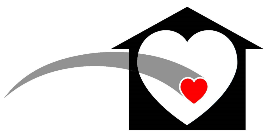 The Association of Administrators of the Interstate Compact on Adoption and Medical Assistance®
The purpose of this form: To Add or Disable Users in the ICAMA System using their state-issued email address.  Note: The state-issued email address is the User ID.  
The ICAMA System: Add/Disable UsersThe ICAMA System: Add/Disable UsersFROM: TO:AAICAMA National Office c/o Scott Boyle: SBoyle@aaicama.orgSUBJECT:To Add or Disable User in the ICAMA System DATE:State:Please note that Adds/Disables can be made only bythe ICAMA Compact Administrator.Please note that Adds/Disables can be made only bythe ICAMA Compact Administrator.Please note that Adds/Disables can be made only bythe ICAMA Compact Administrator.Please note that Adds/Disables can be made only bythe ICAMA Compact Administrator.Please note that Adds/Disables can be made only bythe ICAMA Compact Administrator.Please note that Adds/Disables can be made only bythe ICAMA Compact Administrator.Please note that Adds/Disables can be made only bythe ICAMA Compact Administrator.Name of ICAMA Compact Administrator:Name of ICAMA Compact Administrator:Name of ICAMA Compact Administrator:Number of IDs (Users) added:Number of IDs (Users) added:Number of IDs (Users) added:Number of IDs (Users) disabled:Number of IDs (Users) disabled:Number of IDs (Users) disabled:Enter State Email Address, First and Last Name, and choose an access level for each User.Enter State Email Address, First and Last Name, and choose an access level for each User.Enter State Email Address, First and Last Name, and choose an access level for each User.Enter State Email Address, First and Last Name, and choose an access level for each User.Enter State Email Address, First and Last Name, and choose an access level for each User.Enter State Email Address, First and Last Name, and choose an access level for each User.Enter State Email Address, First and Last Name, and choose an access level for each User.Enter State Email Address, First and Last Name, and choose an access level for each User.Enter State Email Address, First and Last Name, and choose an access level for each User.Enter State Email Address, First and Last Name, and choose an access level for each User.User State Email Address and Full NameUser State Email Address and Full NameUser State Email Address and Full NameUser State Email Address and Full NameDisableDisableAddAddAll AccessHigh Level EditorSignature of ICAMA Compact Administrator:  X                                   (Compact Administrator signature required. Type authorizing name-as-signature here.)Signature of ICAMA Compact Administrator:  X                                   (Compact Administrator signature required. Type authorizing name-as-signature here.)Signature of ICAMA Compact Administrator:  X                                   (Compact Administrator signature required. Type authorizing name-as-signature here.)Signature of ICAMA Compact Administrator:  X                                   (Compact Administrator signature required. Type authorizing name-as-signature here.)Signature of ICAMA Compact Administrator:  X                                   (Compact Administrator signature required. Type authorizing name-as-signature here.)Signature of ICAMA Compact Administrator:  X                                   (Compact Administrator signature required. Type authorizing name-as-signature here.)Signature of ICAMA Compact Administrator:  X                                   (Compact Administrator signature required. Type authorizing name-as-signature here.)Signature of ICAMA Compact Administrator:  X                                   (Compact Administrator signature required. Type authorizing name-as-signature here.)Date:  March 11, 2022Date:  March 11, 2022NameNameTelephoneTelephone       (ext.      )       (ext.      )       (ext.      )